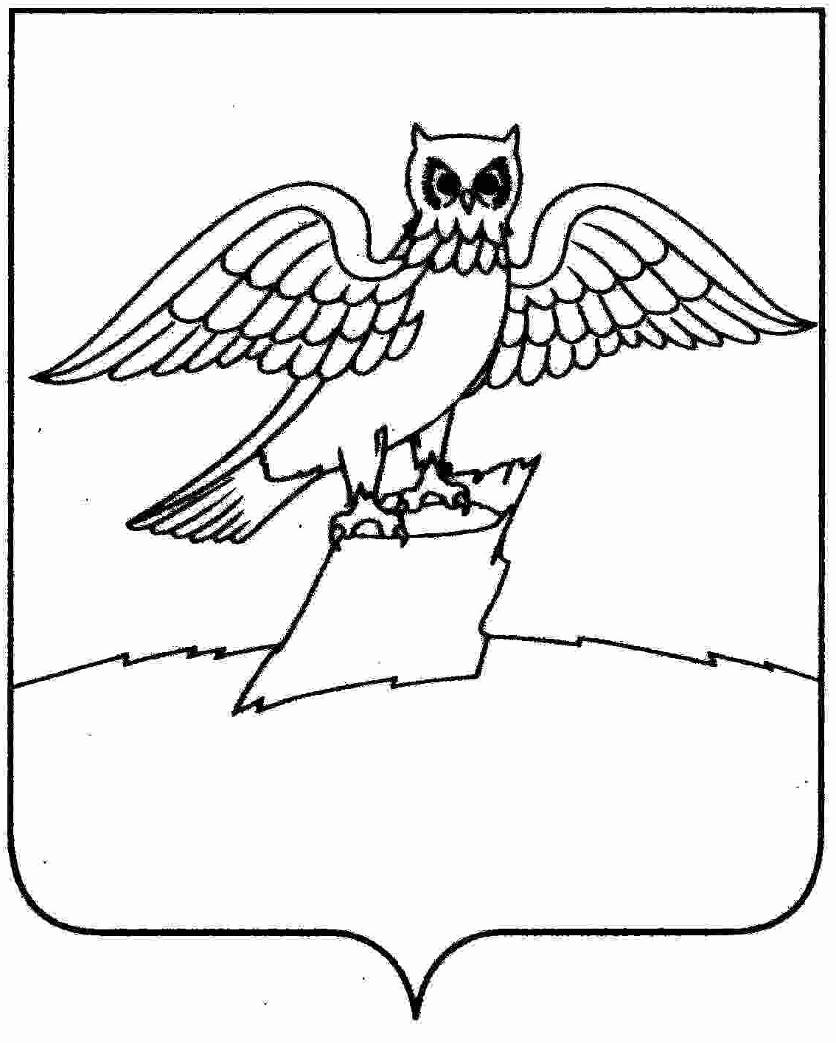 Муниципальное бюджетное учреждение культуры«Городская библиотека» города КиржачПлан работы на июнь 2022 годаКоличество  перерегистрированных  читателей – 1100Количество книговыдач               -  22500          Заведующая МБУК         «Городская библиотека»                                                                                                   О.В. Малютина№п/пДатаМероприятиеВремяМестоОтветственный101.06.2022«Пусть всегда буду Я!» 6+- литературный праздник;-игровая программа ко Дню защиты детей (викторины, конкурсы, рисунки на асфальте) дляучащихся пришкольных лагерей10-00ул.Первомайская, 4О.В.МалютинаИ.В. ЛогиноваИ.В.ЧасовиковаС.В. Безрукова201.06-04.06.2022«1 июня -День защиты детей» 6+-информационно-тематическийстенд в рамках комплексной профилактической операции «Подросток»в течение неделиул. Свердлова, д.2И.В. Логинова304.06-07.06.2022«Пушкинский день России» (6 июня - день рождения А.С.Пушкина) 6+-конкурс рисунков детей;- обзор книжной выставки.в течение неделиул. Свердлова, д.2И.В. ЛогиноваС.В. Безрукова408.06.2022«Могучий властелин судьбы»  (350-летиеПетра I) 6+- час полезной информации11.00ул. Свердлова, д.2И.В. ЛогиноваС.В. Безрукова509.06.2022«Вместе мы -большая сила, вместе мы -страна Россия!» (12 июня -День России) 6+-историческая мозаика  в рамках комплексной профилактической операции «Подросток»10.00ул.Первомайская, 4О.В.МалютинаИ.В. ЛогиноваС.В Безрукова615.06-21.06.2022«Книголето с книгорадугой» 0+- дегустация книжных новинок.в течение неделиул. Свердлова, д.2С.В. БезруковаИ.В. Логинова716.06.2022«Осторожно! Дорога!»  6+- библиоигра (повторим правила дорожного движения)  для детей пришкольных лагерей в рамках комплексной профилактической операции «Подросток»10.00ул.Первомайская, 4С.В.БезруковаИ.В. ЛогиноваО.В. Малютина822.06.2022«Пусть память будет светлой, будет вечной!» 6+-урок мужества (22 июня – день памяти и скорби) для детей пришкольных лагерей11.00ул. Свердлова, д.2И.В. ЛогиноваО.В. МалютинаС.В. Безрукова923.06.2022«Наркомания – шаг в бездну!»12+(26 июня – Международный день борьбы с наркоманией и незаконным оборотом наркотиков)-информационный час в рамках комплексной профилактической операции «Подросток»11.00ул. Свердлова, д.2И.В.ЧасовиковаО.В. МалютинаС.В. Безрукова1025.06.2022«Ода русскому огороду!» 6+- литературная гостиная«Зеленая лампа»11.00ул. Свердлова, д.2О.В.МалютинаИ.В.ЧасовиковаС.В Безрукова1104,18,25.06.2022«И снова мультики!» (субботние встречи с детьми) 6+12.00-13.00ул. Свердлова, д.2И.В.ЧасовиковаИ.В. ЛогиноваС.В БезруковаО.В. Малютина